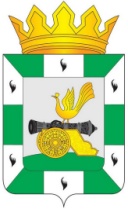 МУНИЦИПАЛЬНОЕ ОБРАЗОВАНИЕ«СМОЛЕНСКИЙ РАЙОН» СМОЛЕНСКОЙ ОБЛАСТИСМОЛЕНСКАЯ РАЙОННАЯ ДУМАРЕШЕНИЕот 30 мая 2019 года                      № 49Об организации летней оздоровительной кампании 2019 года на территории муниципального образования «Смоленский район» Смоленской областиРуководствуясь Федеральным законом от 6 октября 2003 года
№ 131-ФЗ «Об общих принципах организации местного самоуправления в Российской Федерации», Уставом муниципального образования «Смоленский район» Смоленской области, Смоленская районная ДумаРЕШИЛА:	Информацию председателя комитета по образованию Администрации муниципального образования «Смоленский район» Смоленской области Лонщаковой И.В. об организации летней оздоровительной кампании 2019 года на территории муниципального образования «Смоленский район» Смоленской области принять к сведению. Председатель Смоленской районной Думы                                                          С.Е. Эсальнек